臺北市108學年度聽覺障礙學生生涯轉銜與輔導研習(二)實施計畫依據：臺北市聽障教育資源中心108學年度工作計畫辦理。目的：協助家長、教師了解學生在融合教育環境下，可能遭遇之問題及可採取之合作模式。提供聽障生家長轉銜訊息服務，做好生涯輔導的準備工作。簡介不同安置類型所提供之服務，協助家長適性選擇安置方式。主辦單位：臺北市政府教育局。承辦單位：臺北市立啟聰學校 聽障教育資源中心。研習日期、場次及組別：研習流程：研習對象：聽覺障礙學生及家長。特教組長、特教業務承辦人、特教教師及具有聽障學生之任課教師。聽障教育巡迴輔導教師。研習地點：臺北市立啟聰學校四樓多媒體會議室。(地址:臺北市重慶北路三段320號)報名：時間：即日起至108年11月17日(星期日)止。方式：教師：逕至「臺北市教師在職研習網https://insc.tp.edu.tw」完成線上報名。家長/學生：請至Google表單登錄報名，可輸入下列網址或掃描下方QRcode登錄報名。網址：https://reurl.cc/D1o3LE QRcode掃描：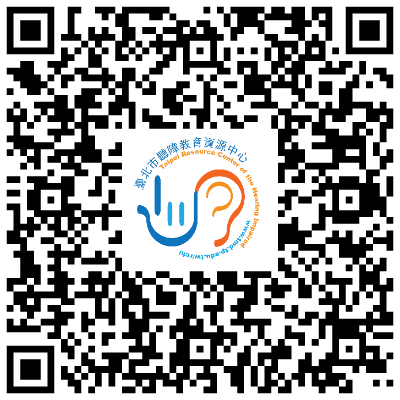 參加本研習教師同意公假登記，全程參與者核予3小時研習時數。經費：由教育部補助款項下支應。注意事項：為響應環保，請自備環保杯。研習場地限制，本校無法提供停車，敬請搭乘大眾交通工具。交通方式公車302、304、223、601啟聰學校站捷運圓山站(步行至本校約15分鐘）教師請於研習結束5日後，自行上網查核研習時數，如有疑問請儘速來電確認。如需手語翻譯，請於報名表中註明。若對於研習若有任何疑問，歡迎來電洽詢，電話：(02)2592-4446轉601陳建安老師。日期時間場次-組別108年11月23日(六)9：00~12：00升高中職組108年11月23日(六)9：00~12：00升大專院校組課程時間課             程主持/主講人8:30~9:00報到聽障教育資源中心9:00~9:10開幕致詞臺北市立啟聰學校葉宗青校長聽障教育資源中心樓威主任9:20~10:20傑出聽障人士生命故事分享RelaJet Tech洞見未來科技陳柏儒執行長10:20~11:30跨教育階段-聽障生學校適應分組座談聽障學生於大專院校學習與適應大專院校資源教室介紹-中華民國愛加倍社會福利關懷協會-資深資源教室輔導人員韓昌宏老師10:20~11:30跨教育階段-聽障生學校適應分組座談學習適應與轉銜服務普通學校、特教學校服務型態簡介協助孩子順利適應的方法聽障教育資源中心巡迴團隊高中部林淑玲老師11:30-12:00綜合座談葉宗青校長、樓威主任、韓昌宏老師、林淑玲高中部聽障巡迴教師賦歸-